OPIS PRZEDMIOTU ZAPYTANIA CENOWEGO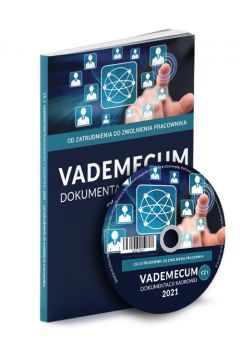 Vademecum dokumentacji kadrowej 2021 Część 1” – 1 egz wersja papierowa.Wydawnictwo Wiedza i PraktykaOprawa: MiękkaRok wydania: 2021Ilość stron: 168Stan: nowy, pełnowartościowy produktlSBN: 9788326996191Osoba do kontaktu:st.chor.szt. Jarosław KILICHOWSKItel. 887-570-158, 261-853-107Oddział Zabezpieczenia Żandarmerii Wojskowej